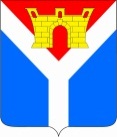 АДМИНИСТРАЦИЯ УСТЬ-ЛАБИНСКОГО ГОРОДСКОГО ПОСЕЛЕНИЯУСТЬ-ЛАБИНСКОГО РАЙОНАРАСПОРЯЖЕНИЕот 06.02.2020                                                                                                    № 39-р    город Усть-ЛабинскО назначении лица, ответственного за проведение обследования многоквартирных домов, расположенных на территории Усть-Лабинского городского поселения Усть-Лабинского района, в целях формирования муниципального краткосрочного плана реализации региональной программы капитального ремонта общего имущества собственников помещений многоквартирного домаВ целях реализации Федерального закона от 06 октября 2003 года № 131-ФЗ «Об общих принципах организации местного самоуправления в Российской Федерации», в соответствии с приказом Министерства топливно-энергетического комплекса и жилищно-коммунального хозяйство Краснодарского края от 27 апреля 2018 года № 150 «Об утверждении Порядка формирования и утверждения краткосрочных планов реализации региональной программы капитального ремонта общего имущества собственников помещений в многоквартирных домах, расположенных на территории Краснодарского края, на 2014-2043 годы» (в редакции от 27 мая 2019 года       № 195). 1. Назначить Каримову Екатерину Николаевну, главного специалиста отдела по вопросам работы городского хозяйства администрации Усть-Лабинского городского поселения Усть-Лабинского района, лицом, ответственным за проведение обследования многоквартирных домов, расположенных на территории Усть-Лабинского городского поселения Усть-Лабинского района, в целях формирования муниципального краткосрочного плана реализации региональной программы капитального ремонта общего имущества собственников помещений многоквартирных домов.2.Отделу по общим и организационным вопросам администрации Усть-Лабинского городского поселения Усть-Лабинского района (Чухирь), настоящее распоряжение разместить на официальном сайте администрации Усть-Лабинского городского поселения Усть-Лабинского района в сети Интернет - www.gorod-ust-labinsk.ru.3. Контроль за выполнением настоящего распоряжения оставляю за собой.4. Настоящее распоряжение вступает в силу со дня его подписания.Исполняющий обязанности главы Усть-Лабинского городского поселенияУсть-Лабинского  района         					           А.Н. Мандрин